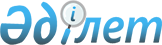 Об утверждении государственного образовательного заказа на дошкольное воспитание и обучение, размера подушевого финансирования и родительской платы на 2017 год
					
			Утративший силу
			
			
		
					Постановление акимата Каратобинского района Западно-Казахстанской области от 26 апреля 2017 года № 53. Зарегистрировано Департаментом юстиции Западно-Казахстанской области 29 мая 2017 года № 4808. Утратило силу постановлением акимата Каратобинского района Западно-Казахстанской области от 8 мая 2019 года № 58.
      Сноска. Утратило силу постановлением акимата Каратобинского района Западно-Казахстанской области от 08.05.2019 № 58 (вводится в действие со дня первого официального опубликования).
      Руководствуясь Законами Республики Казахстан от 23 января 2001 года "О местном государственном управлении и самоуправлении в Республике Казахстан", от 27 июля 2007 года "Об образовании" акимат района ПОСТАНОВЛЯЕТ:
      1. Утвердить государственный образовательный заказ на дошкольное воспитание и обучение, размер подушевого финансирования и родительской платы на 2017 год согласно приложению.
      2. Руководителю аппарата акима района (Ж.Сұлтан) обеспечить государственную регистрацию данного постановления в органах юстиции, его официальное опубликование в Эталонном контрольном банке нормативных правовых актов Республики Казахстан и в средствах массовой информации.
      3. Контроль за исполнением настоящего постановления возложить на заместителя акима района С.Умурзакова.
      4. Настоящее постановление вводится в действие по истечении десяти календарных дней после дня его первого официального опубликования. Государственный образовательный заказ на дошкольное воспитание и обучение, размер подушевого финансирования и родительской платы на 2017 год
      Расшифровка аббревиатур:
      П/н – порядковый номер;
      ГККП –государственное коммунальное казенное предприятие.
					© 2012. РГП на ПХВ «Институт законодательства и правовой информации Республики Казахстан» Министерства юстиции Республики Казахстан
				
      Аким района

А. Шахаров
Приложение к постановлению
акимата Каратобинского района
от "26" апреля 2017 года № 53
П/н №
Административно – территориальное расположение организаций дошкольного воспитания и обучения
Наименования организаций дошкольного воспитания обучения
Количество воспитанников организаций дошкольного воспитания и обучения
Государственный образовательный заказ на 1 воспитанника в месяц (тенге)
Размер подушевого финансирования в дошкольных организациях в месяц (тенге)
Размер родительской платы в дошкольных организациях в месяц (тенге)
Размер родительской платы в дошкольных организациях в месяц (тенге)
Размер родительской платы в дошкольных организациях в месяц (тенге)
П/н №
Административно – территориальное расположение организаций дошкольного воспитания и обучения
Наименования организаций дошкольного воспитания обучения
Количество воспитанников организаций дошкольного воспитания и обучения
Государственный образовательный заказ на 1 воспитанника в месяц (тенге)
Размер подушевого финансирования в дошкольных организациях в месяц (тенге)
До 3 лет (не более)
От 3 до 7 лет (не более)
От 3 до 7 лет (не более)
Детский сад (республиканский бюджет)
Детский сад (республиканский бюджет)
Детский сад (республиканский бюджет)
Детский сад (республиканский бюджет)
Детский сад (республиканский бюджет)
Детский сад (республиканский бюджет)
Детский сад (республиканский бюджет)
Детский сад (республиканский бюджет)
1
Село Каратобе
ГККП "Ясли – сад "Балдырган" отдела образования Каратобинского района акимата Каратобинского района"
120
29 285
29 285
5 200
5 600
5 600
Детский сад (местный бюджет)
Детский сад (местный бюджет)
Детский сад (местный бюджет)
Детский сад (местный бюджет)
Детский сад (местный бюджет)
Детский сад (местный бюджет)
Детский сад (местный бюджет)
Детский сад (местный бюджет)
2
Село Каратобе
ГККП "Ясли - сад "Жазира"
90
30 662
30 662
5 200
5 600
5 600
3
Село Шоптыколь
ГККП "Ясли - сад "Шұғыла"
30
55 147
55 147
5 200
5 600
5 600
4
Село Косколь
ГККП детский сад "Карлыгаш" при Коскульском сельском округе
25
79 787
79 787
5 200
5 200
5 600
5
Село Каракамыс
ГККП детский сад "Айголек" при Саралжинском сельском округе
20
64 150
64 150
5 200
5 200
5 600
6
Село Егиндыколь
ГККП детский сад "Балбулак" при Егиндикульском сельском округе
20
63 071
63 071
5 200
5 200
5 600
7
Село Сулыколь
ГККП детский сад "Балапан" при Сулыкольском сельском округе
25
45 240
45 240
5 200
5 200
5 600
8
Село Ушана
ГККП детский сад "Раушан" при Сулыкольском сельском округе
25
54 837
54 837
5 200
5 200
5 600